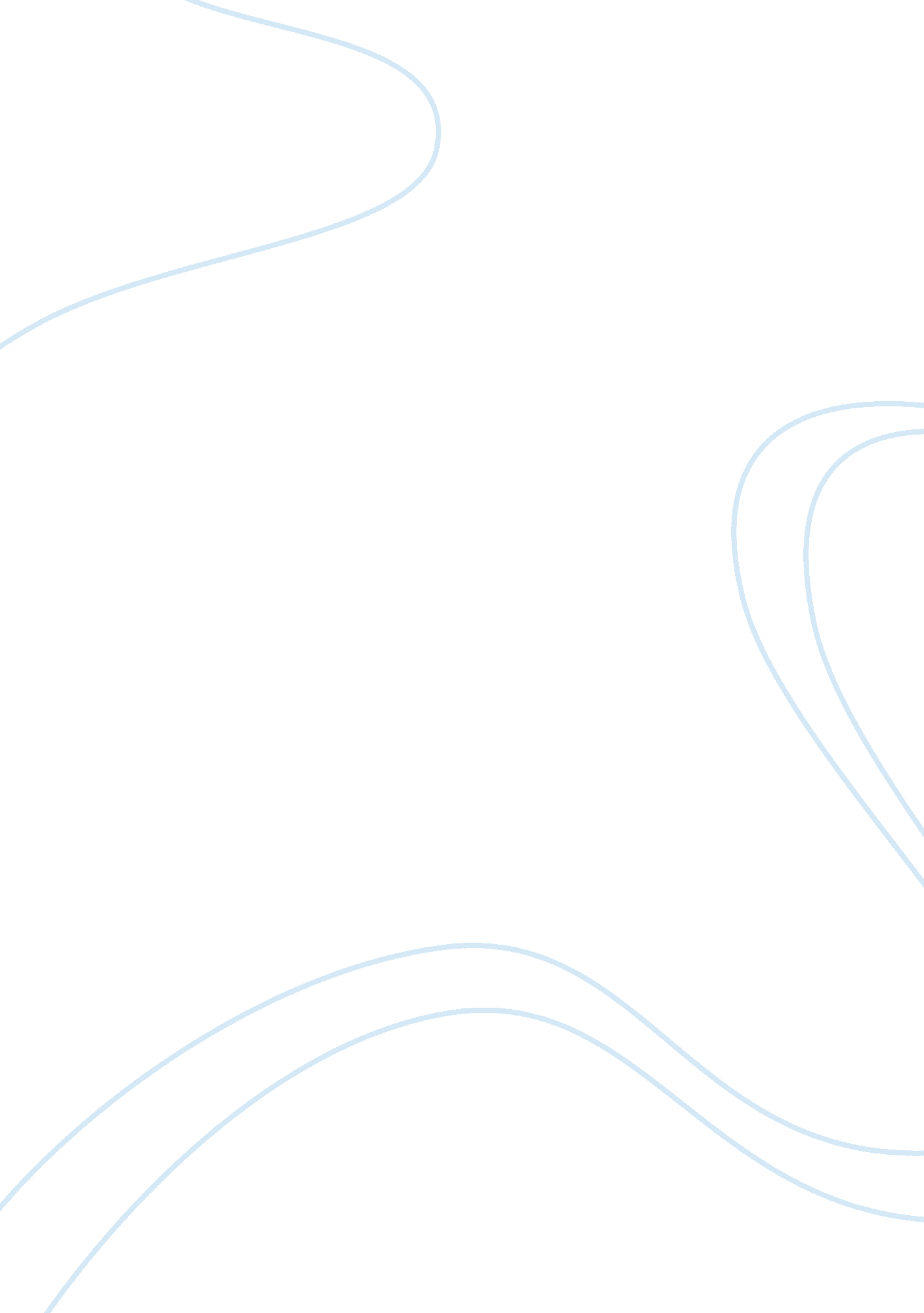 From the patients. iv. idavatar idavatar is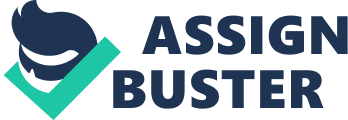 from the patient and the reports of the patients from thedoctor and analyzes it. The analyzed data is compared with the all medicalcases, books and thesis. The result from the analyzed data is the diagnosis andthe required treatment. It speeds up the process of giving treatment to thepatient. This is about the treatment of the patient. It is not only restrictedto this but also it is helpful for researchers and the pharmacist to get therequired information about the latest cases and the research so that they cancreate the medicines.        Fig. 1: Sharing Of Data Between Doctor, Pharmacist and    patient. As shown in the fig. 1 the cloudplatform shares the data with doctors, pharmacist and the patients. IV.  IDAVATAR Idavatar is a company that works with IBM Watson platformand creates the avatars that interact with the people and gives the advice tothe patients according to the analyzed data.                      Fig. 2: IdavatarAs shown in the figure the idavatar directly interact withthe people telling them the advice which is suggested by the IBM Watson. Itmakes simple for the people to know the results of their analyzed health. Drawbacks : ·      It does not operate automatically. Time to timeinstructions is needed to be given.·      It does not monitor the people’s healthconstantly. ·      The data at the specific time is used to analyzethe health condition of the person.                             V.  REQUIREDCHANGES As far as these drawbacks are considered following changesare need to be added into the application: 1) The healthshould be monitored continuously in the     background. 2) In day to dayroutine if any health abnormality is found it should alert the person. 3) In anyabnormal health condition it should suggest the person a quick remedy till theperson reach to the doctor. 4) In anyabnormal condition of the person is seen then it should send the analyzed datato the doctor and fix the appointment. 5) It shouldsuggest the required exercise to people.                               VI. WHY THIS ISNECESSARY ·        People will start taking care of themselves.·        In some critical conditions temporary help canbe provided to the patient.·        Average life of a common man can increase up to3 years.·        People will not require consulting doctor forsmaller reasons.·        Researchers can take advantage of the recordeddata for invention to cure some diseases. ·        Pharmacists can use the data to develop the newmedicines. 